Департамент охорони здоров’я Вінницької облдержадміністраціїАНАЛІЗ РЕГУЛЯТОРНОГО ВПЛИВУПРОЕКТУрозпорядження голови Вінницької обласної державної адміністрації«Про затвердження Тарифів на платні послуги для населення, що надаються комунальною установою - Жмеринська центральна районна лікарня»м.Вінниця                                         Аналіз регуляторного впливу
до проекту розпорядження голови Вінницької облдержадміністрації«Про затвердження Тарифів на платні послуги для населення, що надаються комунальною установою - Жмеринська центральна районна лікарня»
1. Визначення проблеми, яку передбачається розв’язати шляхом державного регулювання            Важливою   із  проблем діяльності закладу  є  недостатнє  фінансування, що призводить  до необхідності  постійно  шукати нові шляхи для забезпечення  виконання обов’язків , по наданню  якісної  медичної допомоги.Одним з шляхів вирішення проблем  є розширення надання платних медичних послуг та обґрунтованість  відшкодування вартості наданих послуг.  Тому в даний час перед КУ «Жмеринська ЦРЛ» виникла необхідність затвердження тарифів на платні медичні послуги, для розрахунку яких необхідно враховувати наступні чинники:темп зростання накладних витрат закладу на електроенергію, комунальні послуги, медикаменти та витратні матеріали, устаткування, апаратуру та інструментарій;значне зростання мінімальної заробітної плати;прийняття постанови Кабінету Міністрів України від 29 грудня 2009 року №1418 «Про затвердження Порядку  виплати надбавки за вислугу років лікарям  і фахівцям з базовою та неповною вищою медичною освітою державних та комунальних закладів охорони здоров’я», згідно якої з 01.01.2010 року встановлена надбавка за вислугу років медичним працівникам в розмірі від 10% до 30% в залежності від стажу роботи. Аналіз зростання витрат на надання платних медичних послуг, яким на даний момент керується лікувально-профілактична установа в порівнянні із запропонованим проектом наведено у додатку № 1 до аналізу регуляторного впливу.                                                                                     Порівняльна таблиця витрат                      Додаток №1В додатку №1 чітко просліджується динаміка росту витрат лікувально-профілактичної установи , що в свою чергу  збільшує собівартість платних медичних послуг.              Для розрахунку цін на платні медичні послуги установа керувалась наступними нормативно-правовими актами: наказ МОЗ України від 23.07.2002 р. №280, постанова КМУ від 23.05.2001 р. №559 наказ МОЗ України та МВС України від  31.01.2013 р.№65,85, наказ МОЗ України від 20.01.1999 р. №252, наказ МОЗ України від 21.05.2007 р. №246Алгоритм розрахунку тарифів наведено в додатку №2 до аналізу регуляторного впливу.  Додаток №2Калькуляція на платну медичну  послугу – "Проведення  медичного огляду лікарем-терапевтом" по КУ "Жмеринська ЦРЛ"Розрахунок до статті "Витрати на  зарплату"калькуляції на платну послугу"Проведення  медичного огляду лікарем-терапевтом"Розрахунок до статті "Сировина та матеріали"калькуляції на платну послугу"Проведення   медичного огляду лікарем-терапевтом"Кошти від реалізації платних медичних послуг зараховуватимуться до спеціального фонду даної медичної установи і будуть використані на заходи, що будуть пов’язані   з організацією  якісного надання медичних послуг, відновлення матеріально-технічної бази.Основні групи (підгрупи) на які проблема справляє вплив вказані в таблиці №1 Основні групи (підгрупи) на які проблема справляє вплив                           (Таблиця №1)                                                                                            Все вищезазначене вказує на актуальність розвитку платних медичних послуг в охороні здоров'я. 
2. Цілі державного регулюванняОсновними цілями державного регуляторного акту є:
- задоволення вимог споживачів медичних послуг; - досягнення конкурентних переваг в області надання медичних       послуг;- завоювання частки ринку медичних послуг;- забезпечення позитивної динаміки (співвідношення кінцевого –   результату і витрат) процесів надання медичних послуг;- залучення нових споживачів послуг;- забезпечення рентабельності надання послуг в охороні здоров'я;- досягнення економічної ефективності при реалізації;- забезпечення якості медичної діяльності в рамках ідеології    загального управління якістю;- покриття видатків, пов’язаних  з наданням послуг.3. Визначення та оцінка альтернативних способів досягнення цілей
Оцінка впливу на сферу інтересів держави	
Оцінка впливу на сферу інтересів громадян
Оцінка впливу на сферу інтересів суб’єктів господарюванняВитрати, які будуть виникати в наслідок дії регуляторного акту (згідно з додатком 2 до Методики проведення аналізу впливу регуляторного акта)ВИТРАТИна одного суб’єкта господарювання великого і середнього підприємства, які виникають внаслідок дії регуляторного актаРозрахунок відповідних витрат на одного суб’єкта господарювання*Вартість витрат, пов’язаних з адмініструванням заходів державного нагляду (контролю), визначається шляхом множення фактичних витрат часу персоналу на заробітну плату спеціаліста відповідної кваліфікації.
Отже для вирішення  даної проблеми має місце встановлення тарифів на платні медичні послуги,запропоновані проектом у економічно обґрунтованому розмірі. Запропонований спосіб відповідає діючому законодавству та дозволить стабілізувати фінансовий стан лікарні, покращення якості послуг не допускаючи припинення їх надання. Затвердження  цього регуляторного акту забезпечить досягнення встановлених цілей.
4. Вибір найбільш оптимального альтернативного способу досягнення цілейНайбільш оптимальним буде прийняття даного регуляторного акту, оскільки запропоновані тарифи на сьогоднішній день являються економічно обґрунтованими, а їх затвердження матиме позитивний вплив на покрашення фінансового стану лікувально-профілактичної установи , що в свою чергу дозволить надавати якісні медичні послуги населенню з максимальною економією бюджетних коштів.
5. Механізми та заходи, які забезпечать розв’язання визначеної проблеми 
      Головним заходом що забезпечить розв’язання визначеної проблеми є прийняття розпорядження голови обласної державної адміністрації «Про затвердження Тарифів на платні послуги для населення, що надаються комунальною установою - Жмеринська центральна районна лікарня»На сьогоднішній день відсутня  єдина методика розрахунку ціни на платні медичні послуги, тому лікувально-профілактичною  установою за основу було взято витрати, пов’язані із собівартістю надання даних послуг.Затвердження даного розпорядження надасть можливість, з однієї сторони, державі проконтролювати правильність формування і застосування даних тарифів, з іншої сторони, лікувально-профілактичній установі надавати якісні медичні послуги, що в повній мірі відповідатимуть вимогам ринку, по економічно обґрунтованим цінам.Відповідно до вимог регуляторної політики проект - розпорядження голови обласної державної адміністрації розміщується на офіційному веб-сайті обласної державної адміністрації для обговорення та отримання зауважень і пропозицій.6. Оцінка виконання вимог регуляторного акту залежно від ресурсів, якими розпоряджаються органи виконавчої влади чи органи місцевого самоврядування, фізичні та юридичні особи, які повинні проваджувати або виконувати ці вимоги
     Впровадження вимог регуляторного акту для органів виконавчої влади та органів місцевого самоврядування не понесе за собою додаткових витрат. Державний нагляд  та контроль за додержанням вимог регуляторного акту буде  здійснюватися в установленому законом порядку.    
7. Обґрунтування запропонованого строку дії регуляторного акту
 Даний регуляторний акт не обмежений строком дії. Проте на його функціонування має вплив ряд законодавчих та економічних чинників. Основні причини, що можуть впливати на строк дії регуляторного акту:-  зміна чинного законодавства України;- значне зростання тарифів на енергоносії;- значне підвищення заробітної плати працівників установ охорони здоров’я;- значний ріст цін на медикаменти, перев’язувальні матеріали, хімічні реактиви та ін. При відстеженні його результативності  зміні чинного законодавства України та, при потребі, за підсумками аналізу його результативності тарифи, затверджені даним регуляторним актом можуть переглядатися та змінюватися.8. Визначення показників результативності дії регуляторного акту
                 Основними показниками дії регуляторного акту є:– сума надходжень до спеціального фонду  медичної установи у вигляді плати за послуги складе-945106 грн.;
– кількість наданих платних послуг:                                                                                                   - планується обслуговувати 291 суб’єкт господарювання , в тому числі кількість працюючих , які підлягають обов’язковому медичному огляду-1556;                                                                                            -  крім того ,  кількість обстежень фізичних осіб (самостійно оплачують платний медичний огляд при працевлаштуванні на роботу – 1560 чоловік).                  Комунальна установа «Жмеринська центральна районна лікарня» не є платником податку  на додану вартість , а також  не сплачує кошти до державного та місцевих бюджетів і державних цільових фондів.9. Визначення заходів, за допомогою яких здійснюватиметься відстеження результативності дії регуляторного акту
Для відстеження результативності дії регуляторного акту планується здійснити базове відстеження результативності, що проводитиметься  після набрання чинності дії даного акту але не пізніше дня, з якого починається проведення повторного відстеження результативності цього акту.
Повторне відстеження планується здійснити через рік з дня набрання чинності регуляторного акту. Крім того кожні 3 роки планується проводити періодичні відстеження результативності регуляторного акту.  Відстеження проводитиметься із врахуванням усіх показників результативності аналізу регуляторного акту.Фахівцями комунальної установи «Жмеринська центральна районна лікарня» проводитиметься порівняльний аналіз фінансової роботи установи з урахуванням усіх економічних показників за допомогою статистичного методу. Результати даного аналізу плануються відобразити у відповідних звітах про результативність регуляторного акту.  Зауваження та пропозиції до проекту регуляторного акта та відповідного аналізу регуляторного впливу надаються до Департаменту охорони здоров’я обласної державної адміністрації за адресою: . Вінниця, Хмельницьке шосе, 7, к. 200 (канцелярія), тел. 66-12-11 (факс) або на електронну адресу: upr_zdorov@vin.gov.ua та представництва Державної регуляторної служби України: . Київ, вул. Арсенальна, 9/11 або на електронну адресу:inform@dkrp.gov.uaДиректор Департаменту                                                         Л.О.Грабович охорони здоров’я                                                                                     № п/пНайменування витратЦіна в 2009 р.              (грн.)Ціна  в 2015 р.           (грн.)Відсоток збільшення1Мінімальна заробітна плата в охороні здоров’я (Грн.)605,001218,00101,02Водопостачання та водовідведення 1м313,8014,5012,03Електроенергія 1 кВт, код.0,70151,58532126,04Природній газ 2183,948969,50310,7№ п/пНайменування витратСума  грн. 1КЕКВ 2110. Витрати на заробітну плату5,242КЕКВ 2120. Нарахування на заробітну плату 22%1,153Матеріальні витрати0,424Накладні витрати 109%5,71Собівартість послуги12,525Рентабельність 30%3,76Всього:16,28№  п/пКатегорії персоналуСередньомісячна заробітна плата, грн.Середньо    місячна норма робочого часуЗатрати часу на 1 послугу (хв.)Сума заробітної плати на 1 послугу, грн.1Лікар-терапевт2756,85161102,852Сестра медична2310,00161102,39Всього5,242756,85грн /161год/60хв* 10хв=2,852756,85грн /161год/60хв* 10хв=2,852756,85грн /161год/60хв* 10хв=2,852756,85грн /161год/60хв* 10хв=2,852310,00грн/161год/60хв*10хв=2,392310,00грн/161год/60хв*10хв=2,392310,00грн/161год/60хв*10хв=2,392310,00грн/161год/60хв*10хв=2,39№ п/пНазва сировини, матеріалу Одиниця виміруНорма витрат на 1 послугуВартість одиниці матеріалу, грн.РозрахунокЗатрати на 1 послугу, грн.1Зошит канцелярськийшт.1/100055,0055,00/1000=0,060,062картка працівникашт.10,150,153Деззасіб "Деззасепт"  (.)мл.11000г-211,20211,20/1000=0,210,21ВСЬОГОХХХХ0,42Групи (підгрупи)ТакНіГромадяни+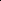 Держава+Суб’єкти господарювання+Вид альтернативиОпис альтернативиЗбереження існуючого стануТарифи залишаються без змінПрийняття даного регуляторного акту                                                           Затвердження розпорядження з новими тарифами на платні медичні послуги в економічно обґрунтованому обсязіВид альтернативиВигодиВитратиЗбереження існуючого стануВигоди відсутніЧасткове покриття собівартості витрат, що пов’язанні з наданням платних медичних послугПрийняття даного регуляторного актуВстановлення тарифів на платні медичні послуги  на економічно обґрунтованому рівні ВідсутніВид альтернативиВигодиВитратиЗбереження існуючого стануСтала цінова пропозиція, що не передбачає додаткових витрат на їх отриманняЕкономічна необґрунтованість собівартості даних тарифів призведе до погіршення якості надання медичних послугПрийняття даного регуляторного актуПокрашення якості надання платних медичних послуг, оскільки лікувально-профілактична установа матиме можливість покращити матеріально-технічну базу.Збільшення вартості платних медичних послуг, що надасть змогу повністю покрити витрати установи на їх наданняПоказник ВеликіСередніМаліМікроРазомКількість суб’єктів господарювання, що підпадають під дію регулювання, одиниць-18273х291Питома вага групи у загальній кількості, відсотків-6,293,8ххВид альтернативиВигодиВитратиЗбереження існуючого стануСтала цінова пропозиція, що не передбачає додаткових витрат на їх отриманняЕкономічна необґрунтованість собівартості даних тарифів призведе до погіршення якості надання медичних послугПрийняття даного регуляторного актаПокрашення якості надання платних медичних послуг, оскільки лікувально-профілактична установа матиме можливість покращити матеріально-технічну базу.Збільшення вартості платних медичних послуг, що надасть змогу повністю покрити витрати установи на їх наданняПорядковий номерВитратиЗа перший рікЗа п’ять років1Витрати на придбання основних фондів, обладнання та предметів, сервісне обслуговування, навчання/підвищення кваліфікації персоналу тощо, гривень--2Податки та збори (зміна розміру податків/зборів, виникнення необхідності у сплаті податків/зборів), гривень--3Витрати, пов’язані з веденням обліку, підготовкою та поданням звітності державним органам, гривень10504Витрати, пов’язані з адмініструванням заходів державного нагляду (контролю) (перевірок, штрафних санкцій, виконання рішень/приписів тощо), гривень --5Витрати на отримання адміністративних послуг (дозволів, ліцензій, сертифікатів, атестатів, погоджень, висновків, проведення належних/обов’язкових експертиз, сертифікації, атестації тощо) та інших послуг (проведення наукових, інших експертиз, страхування тощо),гривень--6Витрати на оборотні активи (матеріали, канцелярські товари тощо), гривень974857Витрати, пов’язані із наймом додаткового персоналу, гривень--8Інше (уточнити), гривень--9Разом (сума рядків:1+2+3+4+5+6+7+8), гривень10753510Кількість суб’єктів господарювання великого та середнього підприємства, на яких буде поширено регулювання, одиниць181811Сумарні витрати суб’єктів господарювання великого та середнього підприємництва, на виконання регулювання (вартість регулювання) (рядок 9 х рядок 10), гривень19269630Вид витратУ перший рікПеріодичні (за рік)Витрати за п’ять роківВитрати на придбання основних фондів, обладнання та предметів, сервісне обслуговування, навчання/підвищення кваліфікації персоналу тощо---Вид витратВитрати на сплату податків та зборів (змінених/нововведених) (за рік)Витрати за п’ять роківПодатки та збори (зміна розміру податків/зборів, виникнення необхідності у сплаті податків/зборів)--Вид витратВитрати* на ведення обліку, підготовку та подання звітності (за рік)Витрати на оплату штрафних санкційРазом за рікВитрати за п’ять роківВитрати, пов’язані з веденням обліку, підготовкою та поданням звітності державним органам (витрати часу персоналу)Заробітна плата за місяць –1825,00 грн., 22-робочі дні -83 грн.Зарплата за 1 день (8 годин) або 10 грн. за 1 годину.-1050Вид витратВитрати* на адміністрування заходів державного нагляду (контролю) (за рік)Витрати на оплату штрафних санкцій та усунення виявлених порушень (за рік)Разом за рікВитрати за п’ять роківВитрати, пов’язані з адмініструванням заходів державного нагляду (контролю) (перевірок, штрафних санкцій, виконання рішень/приписів тощо) ----Вид витратиВитрати на проходження відповідних процедур (витрати часу, витрати на експертизи, тощо)Витрати безпосередньо на дозволи, ліцензії, сертифікати, страхові поліси (за рік-стартовий)Разом за рік (стартовий)Витрати за п’ять роківВитрати на отримання адміністративних послуг (дозволів, ліцензій, сертифікатів, атестатів, погоджень, висновків, проведення належних/обов’язкових експертиз, сертифікації, атестації тощо) та інших послуг (проведення наукових, інших експертиз, страхування тощо)----Назва витратЗа рік (стартовий)Періодичні (за наступний рік)Витрати за п’ять роківВитрати на оборотні активи (матеріали, канцелярські товари тощо)97 грн.97 грн.485 грн.Вид витратВитрати на оплату праці додатково найманого персоналу (за рік)Витрати за п’ять роківВитрати, пов’язані із наймом додаткового персоналу--Рейтинг результативності (досягнення цілей під час вирішення проблеми)Бал результативності (за чотирибальною системою оцінки)Коментарі щодо присвоєння відповідного балаЗбереження існуючого стану1При збереженні існуючої на даний момент ситуації без змін проблема продовжуватиме існувати, що не забезпечить досягнення поставленої мети,а також у майбутньому може призвести  до припинення надання медичних оглядів у зв’язку із неможливістю покриття витрат на їх проведення.Прийняття даного регуляторного акту3У разі  прийняття даного регуляторного акта усі важливі аспекти проблеми існувати не будуть,що забезпечить повною мірою досягнення поставленої мети.Рейтинг результативностіВигоди (підсумок)Витрати (підсумок)Обґрунтування відповідного місця альтернативи у рейтингу Збереження існуючого стануУ разі залишення існуючої на даний момент ситуації без змін,вигоди для громадян та суб’єктів господарювання стала цінова пропозиціяУ разі залишення існуючої на даний момент ситуації без змін для держави витрати можуть полягати у витратах на заробітну плату,пов’язаних із підвищенням заробітної плати та нарахуваннями на заробітну плату, у зв’язку із підвищенням цін та тарифів на накладні витрати . Економічна необґрунтованість собівартості даних тарифів призведе до погіршення якості надання медичних послуг, як для громадян, так і для суб’єктів господарювання. У разі залишення існуючої на даний момент ситуації без змін проблема продовжуватиме існувати,що не забезпечить досягнення поставленої мети, а саме: відсутність регулювання господарських відносин у сфері надання медичних послуг на місцевому рівні, що не покриє витрат установи на їх надання. Прийняття даного регуляторного актуУ разі прийняття регуляторного акта, для держави вигода складається в зменшені витрат на охорону здоров’я ; для громадян-покрашення якості надання платних медичних послуг; для установи отримання додаткових прибутків та відшкодування витрат, в результаті установа матиме можливість покращити матеріально-технічну базу;Збільшення вартості платних медичних послуг, що надасть змогу повністю покрити витрати установи на їх наданняУ разі прийняття даного регуляторного акта усі важливі аспекти проблеми будуть врегульовані: У сфері господарських відносин на місцевому рівні-надання платних медичних послуг , що дасть можливість покрити витрати установи на їх надання; у сфері держави-зменшення витрат на охорону здоров’я;                для громадян - покращення якості надання платних медичних послуг у зв’язку з покращенням матеріально-технічної бази.Рейтинг Аргументи щодо переваги обраної альтернативи/причини відмови від альтернативиОцінка ризику зовнішніх чинників на дію запропонованого регуляторного актаЗбереження існуючого стануДані тарифи не відповідають фактичним витратам лікувально-профілактичної установи , що не дає змоги  покращити  матеріально-технічну базу установи та якісно надавати платні медичні послуги Неспроможність установи надавати платні медичні послуги у зв’язку зі збільшенням їх собівартостіПрийняття даного регуляторного актуПри прийнятті даних тарифів, що являються економічно обґрунтованими, лікувально-профілактична установа  матиме змогу ефективно надавати якісні медичні послуги в повному обсязіТарифи будуть змінюватися з економічних причин (значне збільшення заробітної плати, відповідно нарахування на заробітну плату, тарифи на комунальні послуги та ціни на медикаменти , товари та  інші послуги). 